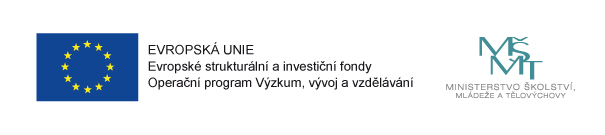 Zvyšování kvality školyOperační programVýzkum, vývoj a vzdělávání Prioritní osa2.3 - Rovný přístup ke kvalitnímu předškolnímu, primárnímu a sekundárnímu vzdělávání  Specifický cíl02.3.68.1 - Zvýšení kvality předškolního vzdělávání včetně usnadnění přechodu dětí na ZŠRegistrační číslo projektuCZ.02.3.68/0.0/0.0/18_063/0013249Výzva02_18_063 - Výzva č. 02_18_063 pro Šablony II - MRR v prioritní ose 3 OPAktivity projektu2.I/1 – Školní asistent - personální podpora MŠ2.I/14 - Odborně zaměřená tematická setkávání a spolupráce s rodiči  dětí v MŠ2.I/6b - Vzdělávání pedagogických pracovníků MŠ - DVPP v rozsahu 8 hodin - matematická pregramotnost2.I/6d - Vzdělávání pedagogických pracovníků MŠ - DVPP v rozsahu 8 hodin - osobnostně sociální rozvoj2.I/8 - Sdílení zkušeností pedagogů z různých škol/školských zařízení prostřednictvím vzájemných návštěvFinancování projektuDoba realizace 9/2019 – 8/2021Zdroj financování projektuvýše podílu v KčCelkové výdaje projektu656 932,00Dotace EU558 392,20Podíl poskytnuté dotace EU85 %Státní rozpočet98 539,80Podíl poskytnuté dotace SR15 %